Curriculum Vitae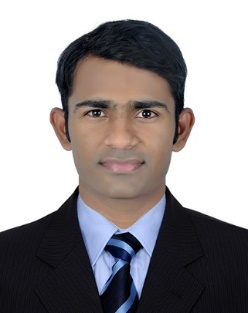 Name:     PraneethE-Mail:   praneeth-395591@2freemail.com Looking for suitable opportunity to lead where I can explore my skill sets and bring them to effective use for achieving the organizational objectives by providing the guest with efficient services.Successfully completed degree (B.A) from kakatiya university Telangana.Successfully completed intermediate from the board education TelanganaSuccessfully completed s.s.c from the board of secondary Telangana.Driver. Microsoft office –word, excel, access and PowerPoint. Good understanding of the property management soft wares ( Eg: Opera, FBM)Computer reservation system Amadeus.Cross training done in housekeeping administration.Cross training done in the concierge(bellman)Problem/guest complaint handlingTeam playerClose attention to detail.Navigating property management systems.Able to handle any emergency situations that may arise.Training up new Room Attendants to a high standardGood written and communication skills.Quick learner, self-starter and hard worker with high level of integrity.Adaptability to new atmosphere. Currently Working as a housekeeping room attendant from 11.09.2016 till date Worked in Intercontinental Hotel, Muscat as a Self-checker from 01.09.2015 to 28.08.2016Worked in Hormuz Grand Hotel, Muscat as a Room Attendant from 28.08.2014 to 20.08.2015Worked as a SALES cum Driver from 02.03.2012 to 01.05.2014 at India Hyderabad Name			: 	Praneeth	Date of birth		:   	04.03.1993Gender		:  	MaleNationality		:  	IndianReligion		:          HinduUAE driving license:          (Manual) TeluguEnglish HindiTamilStrong sense of responsibility.Keep to help out colleagues who are struggling with their duties.I hereby declare that the above information given above is true to the best of my knowledge and belief.								Yours faithfullyPRANEETH CAREER OBJECTIVE:ACADEMIC QUALIFICATIONS:AREA OF INTEREST:COMPUTER SKILLS PERSONAL SKILLS:WORK EXPERIENCEPERSONAL PROFILELANGUAGES KNOWNPERSONAL